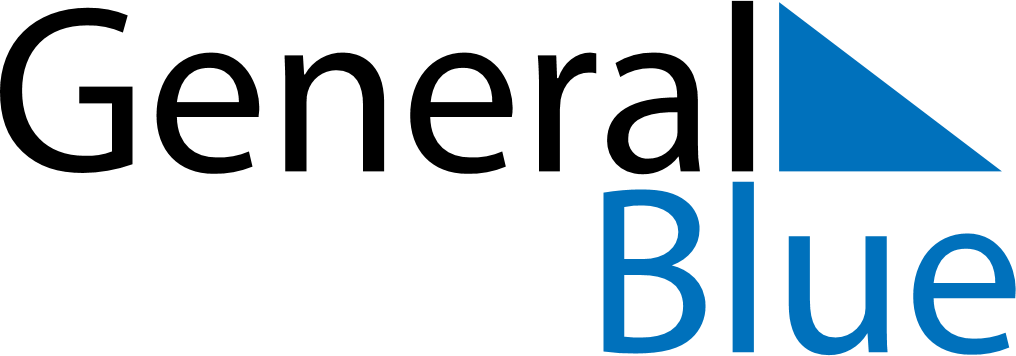 January 2024January 2024January 2024January 2024January 2024January 2024Jaemsae, Central Finland, FinlandJaemsae, Central Finland, FinlandJaemsae, Central Finland, FinlandJaemsae, Central Finland, FinlandJaemsae, Central Finland, FinlandJaemsae, Central Finland, FinlandSunday Monday Tuesday Wednesday Thursday Friday Saturday 1 2 3 4 5 6 Sunrise: 9:41 AM Sunset: 3:03 PM Daylight: 5 hours and 22 minutes. Sunrise: 9:40 AM Sunset: 3:05 PM Daylight: 5 hours and 24 minutes. Sunrise: 9:39 AM Sunset: 3:06 PM Daylight: 5 hours and 27 minutes. Sunrise: 9:38 AM Sunset: 3:08 PM Daylight: 5 hours and 29 minutes. Sunrise: 9:38 AM Sunset: 3:10 PM Daylight: 5 hours and 32 minutes. Sunrise: 9:37 AM Sunset: 3:12 PM Daylight: 5 hours and 35 minutes. 7 8 9 10 11 12 13 Sunrise: 9:35 AM Sunset: 3:14 PM Daylight: 5 hours and 38 minutes. Sunrise: 9:34 AM Sunset: 3:16 PM Daylight: 5 hours and 41 minutes. Sunrise: 9:33 AM Sunset: 3:18 PM Daylight: 5 hours and 44 minutes. Sunrise: 9:32 AM Sunset: 3:20 PM Daylight: 5 hours and 48 minutes. Sunrise: 9:30 AM Sunset: 3:22 PM Daylight: 5 hours and 52 minutes. Sunrise: 9:29 AM Sunset: 3:25 PM Daylight: 5 hours and 56 minutes. Sunrise: 9:27 AM Sunset: 3:27 PM Daylight: 5 hours and 59 minutes. 14 15 16 17 18 19 20 Sunrise: 9:25 AM Sunset: 3:29 PM Daylight: 6 hours and 4 minutes. Sunrise: 9:24 AM Sunset: 3:32 PM Daylight: 6 hours and 8 minutes. Sunrise: 9:22 AM Sunset: 3:34 PM Daylight: 6 hours and 12 minutes. Sunrise: 9:20 AM Sunset: 3:37 PM Daylight: 6 hours and 16 minutes. Sunrise: 9:18 AM Sunset: 3:40 PM Daylight: 6 hours and 21 minutes. Sunrise: 9:16 AM Sunset: 3:42 PM Daylight: 6 hours and 26 minutes. Sunrise: 9:14 AM Sunset: 3:45 PM Daylight: 6 hours and 30 minutes. 21 22 23 24 25 26 27 Sunrise: 9:12 AM Sunset: 3:48 PM Daylight: 6 hours and 35 minutes. Sunrise: 9:10 AM Sunset: 3:50 PM Daylight: 6 hours and 40 minutes. Sunrise: 9:08 AM Sunset: 3:53 PM Daylight: 6 hours and 45 minutes. Sunrise: 9:05 AM Sunset: 3:56 PM Daylight: 6 hours and 50 minutes. Sunrise: 9:03 AM Sunset: 3:59 PM Daylight: 6 hours and 55 minutes. Sunrise: 9:01 AM Sunset: 4:01 PM Daylight: 7 hours and 0 minutes. Sunrise: 8:58 AM Sunset: 4:04 PM Daylight: 7 hours and 6 minutes. 28 29 30 31 Sunrise: 8:56 AM Sunset: 4:07 PM Daylight: 7 hours and 11 minutes. Sunrise: 8:53 AM Sunset: 4:10 PM Daylight: 7 hours and 16 minutes. Sunrise: 8:51 AM Sunset: 4:13 PM Daylight: 7 hours and 22 minutes. Sunrise: 8:48 AM Sunset: 4:16 PM Daylight: 7 hours and 27 minutes. 